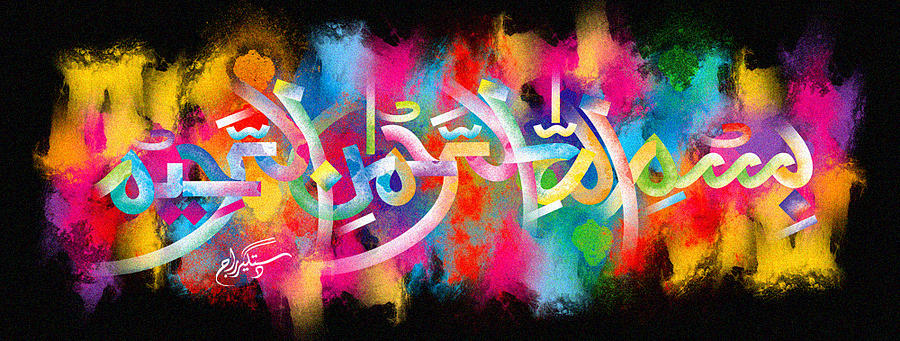 The Miracle Guava of 7th November 2015The Exclusive Islamic Miracle Photographs of Dr Umar Elahi AzamTuesday 10th November 2015Manchester, UKIntroductionThis guava had 2 large impressions of The Name of Allah  on the exterior surface and one impression of the Holy Name made by the seeds.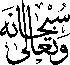 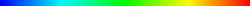 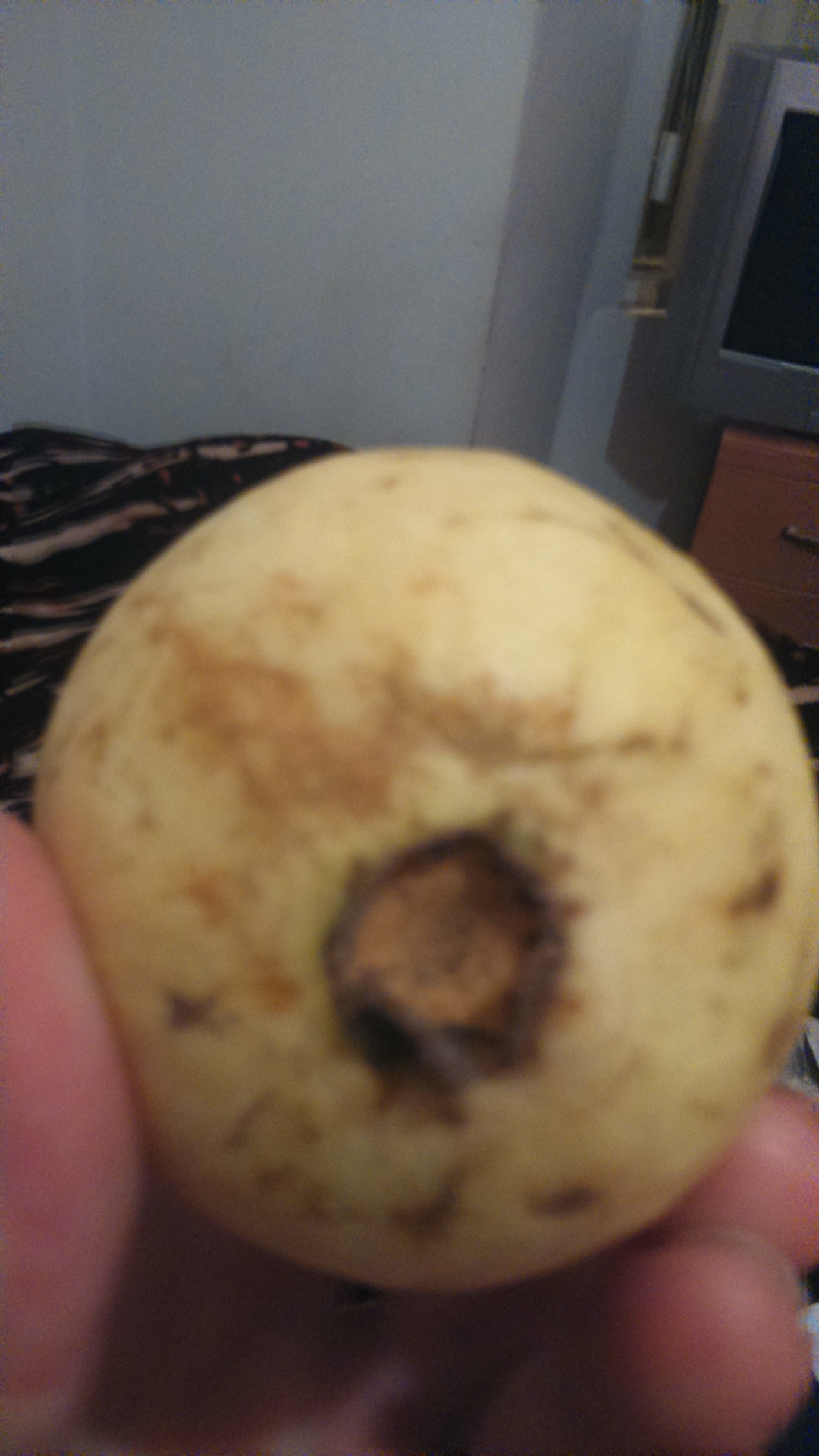 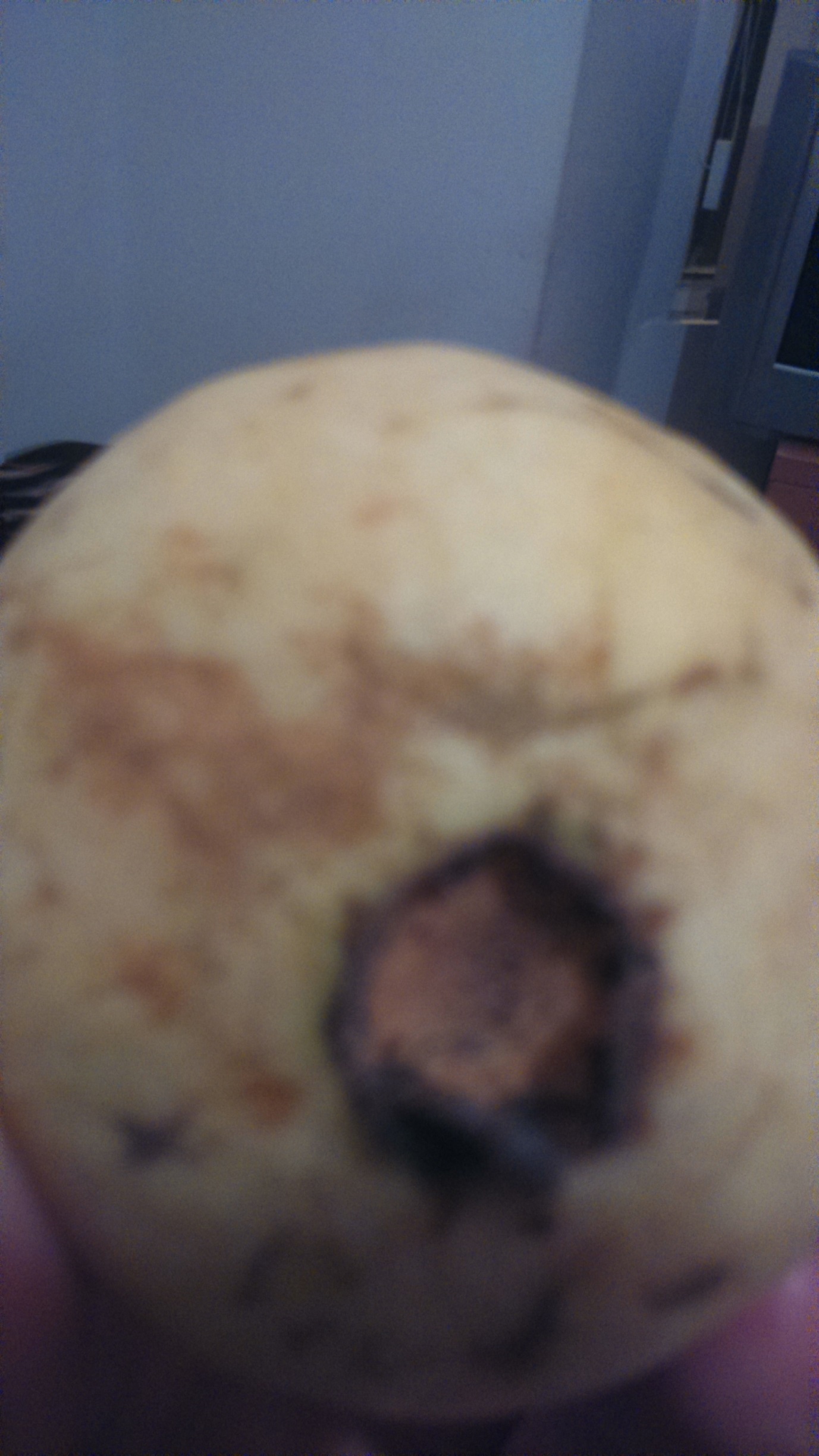 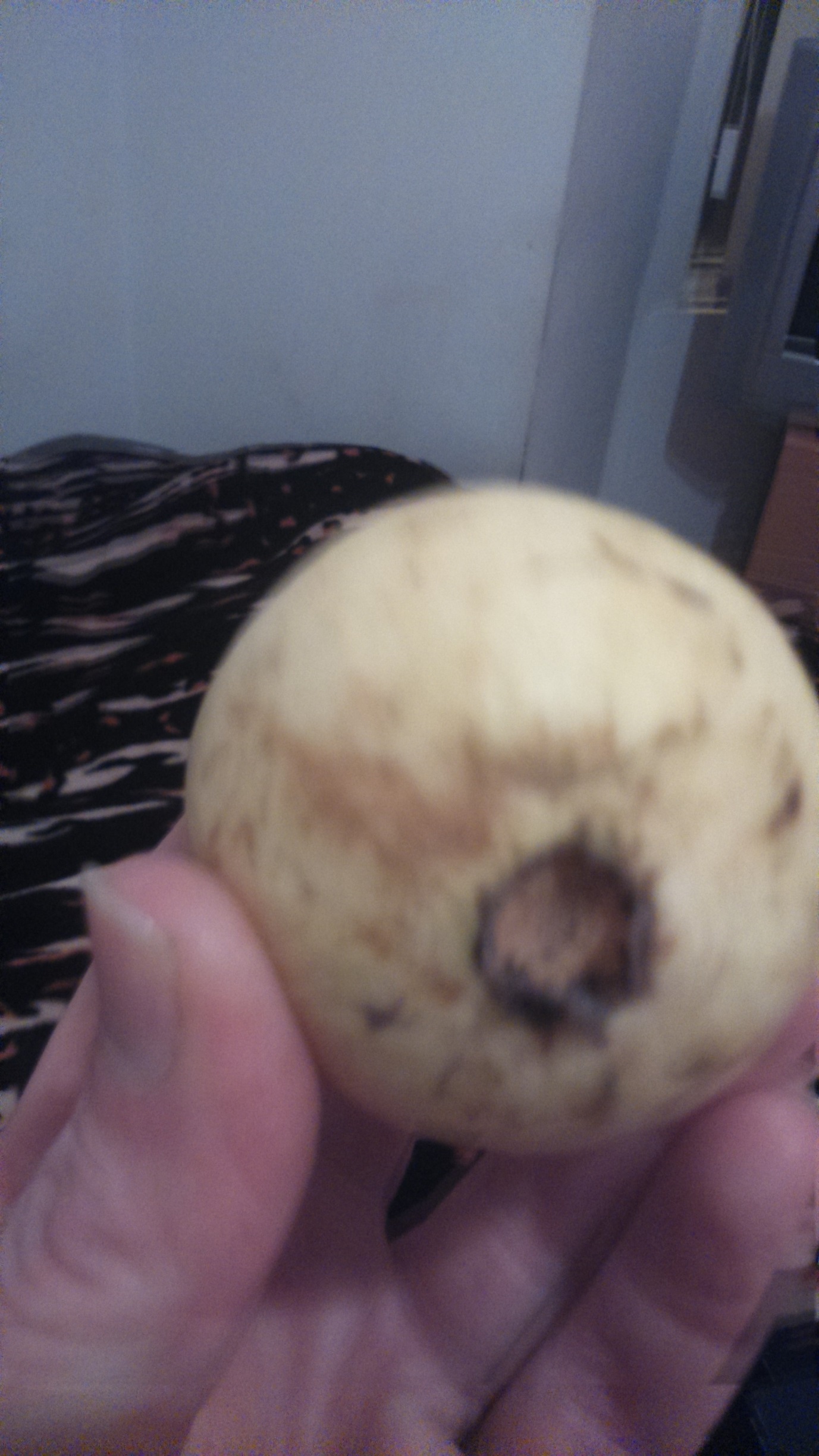 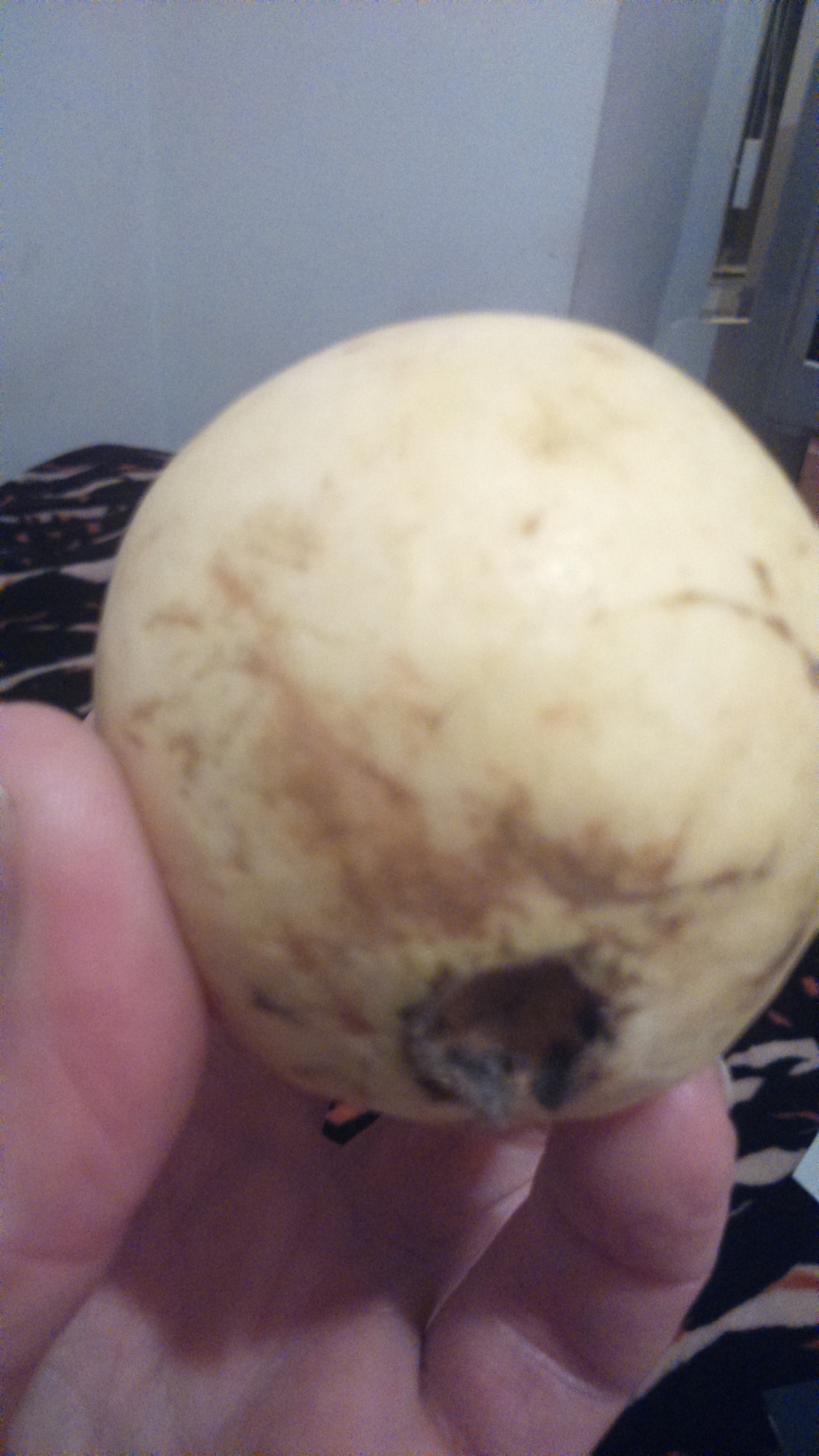 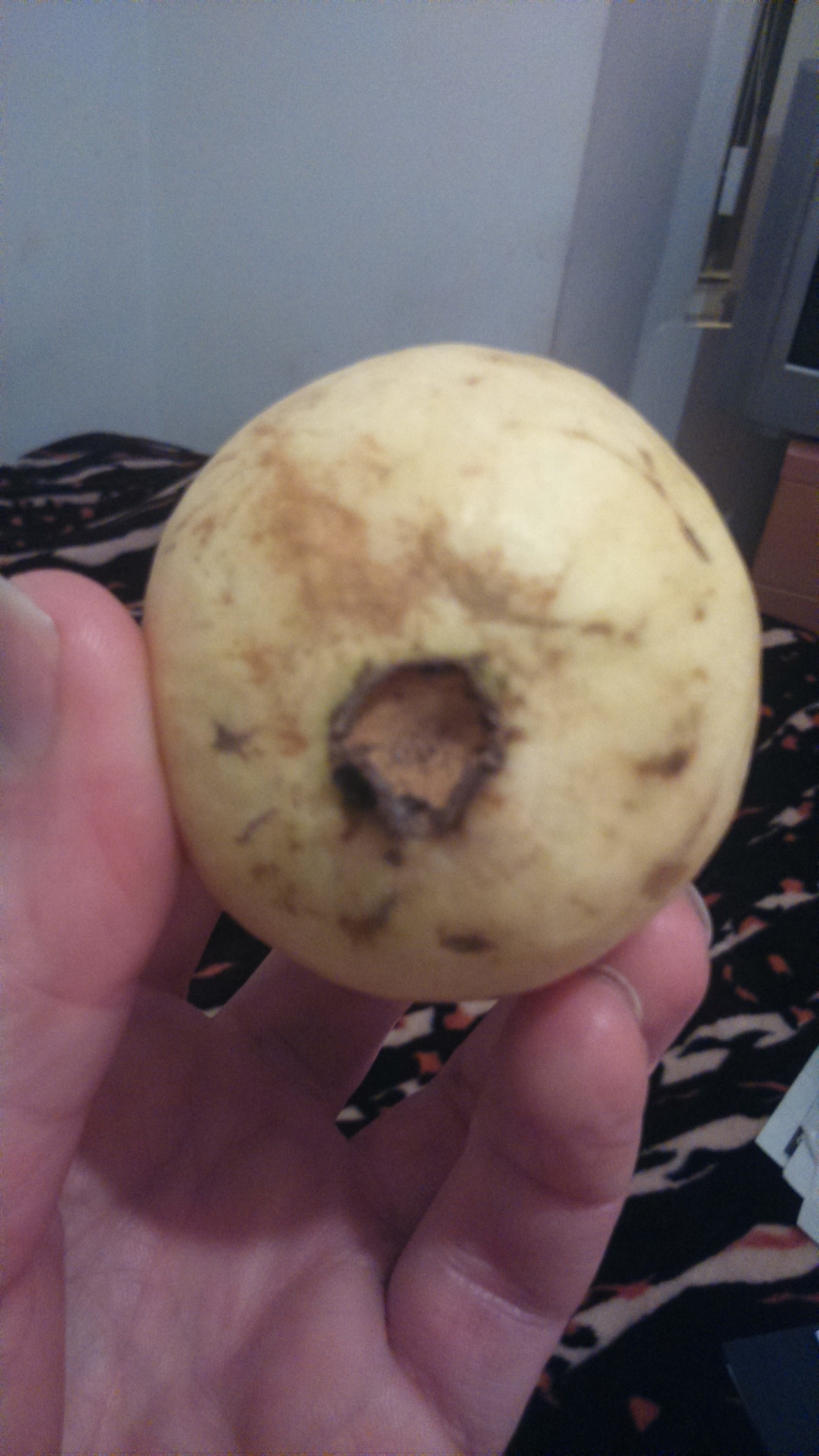 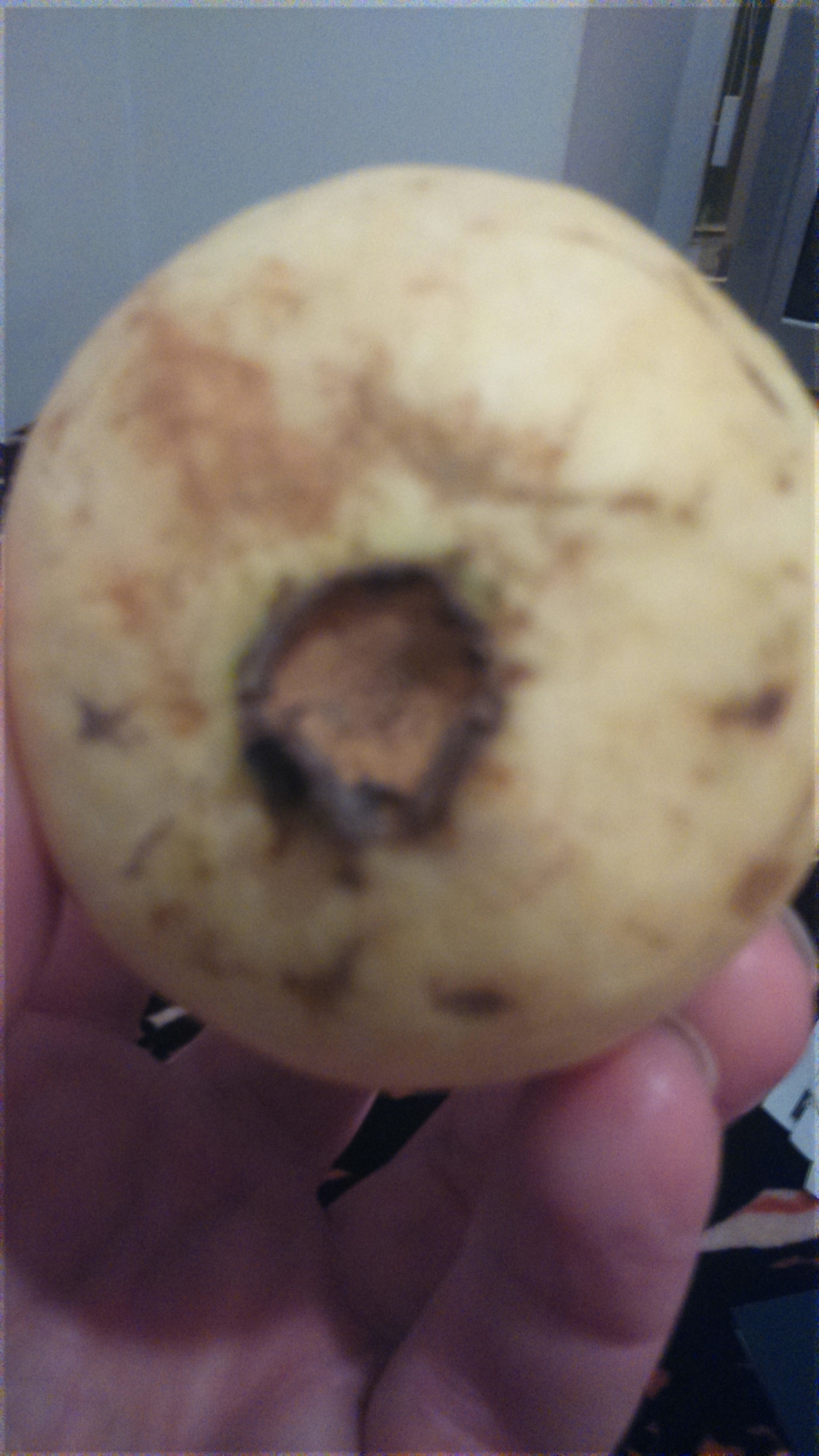 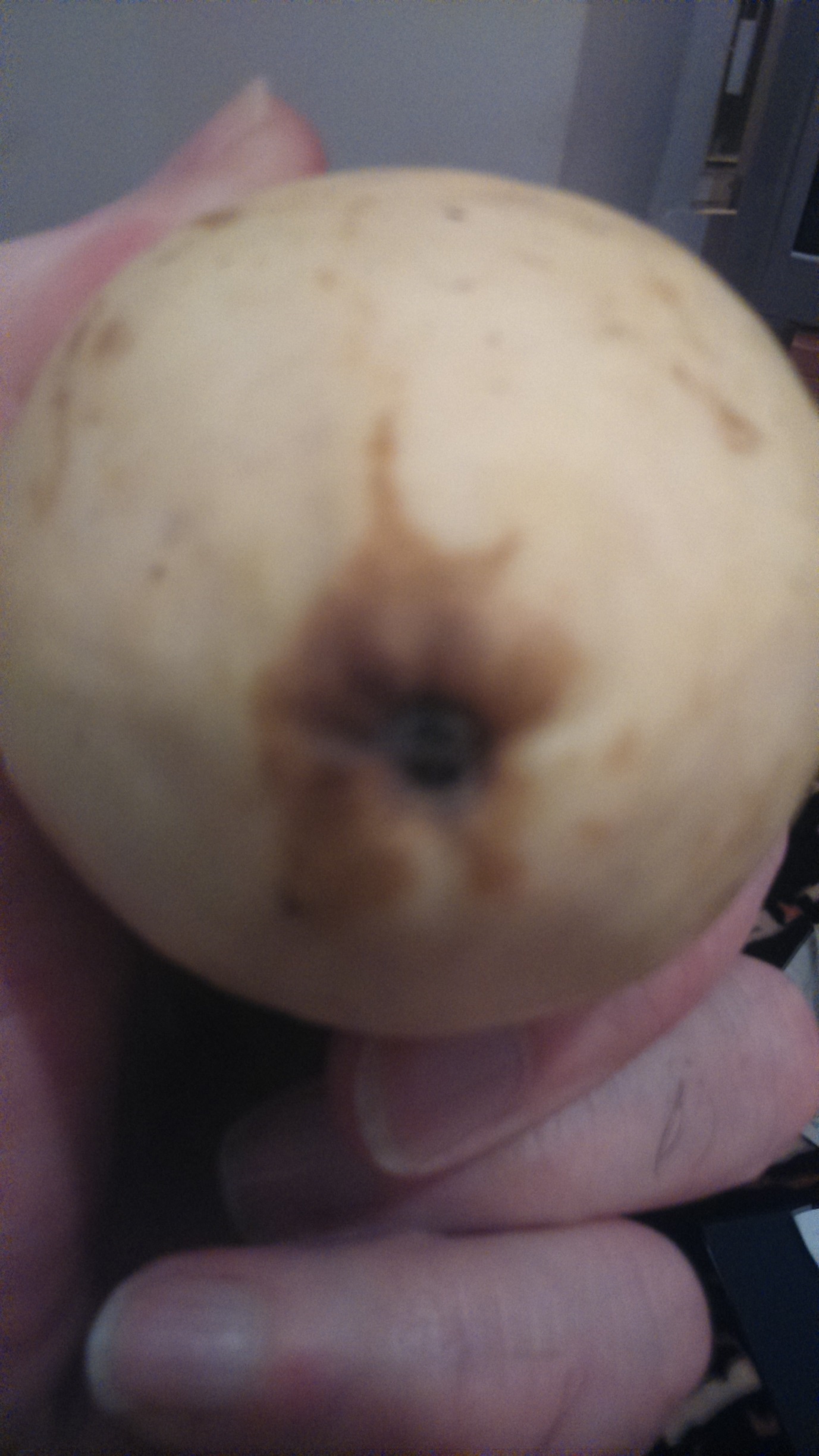 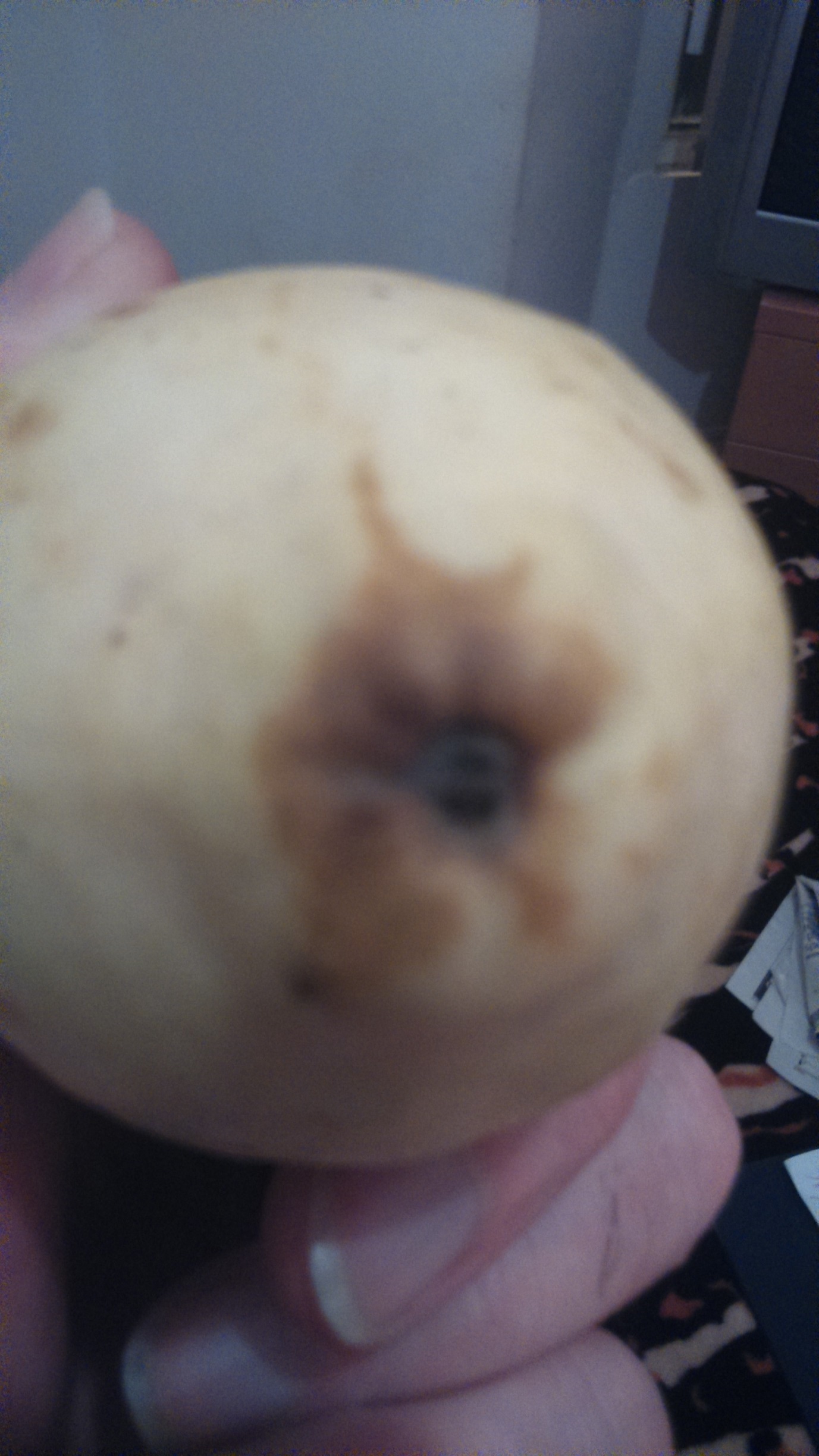 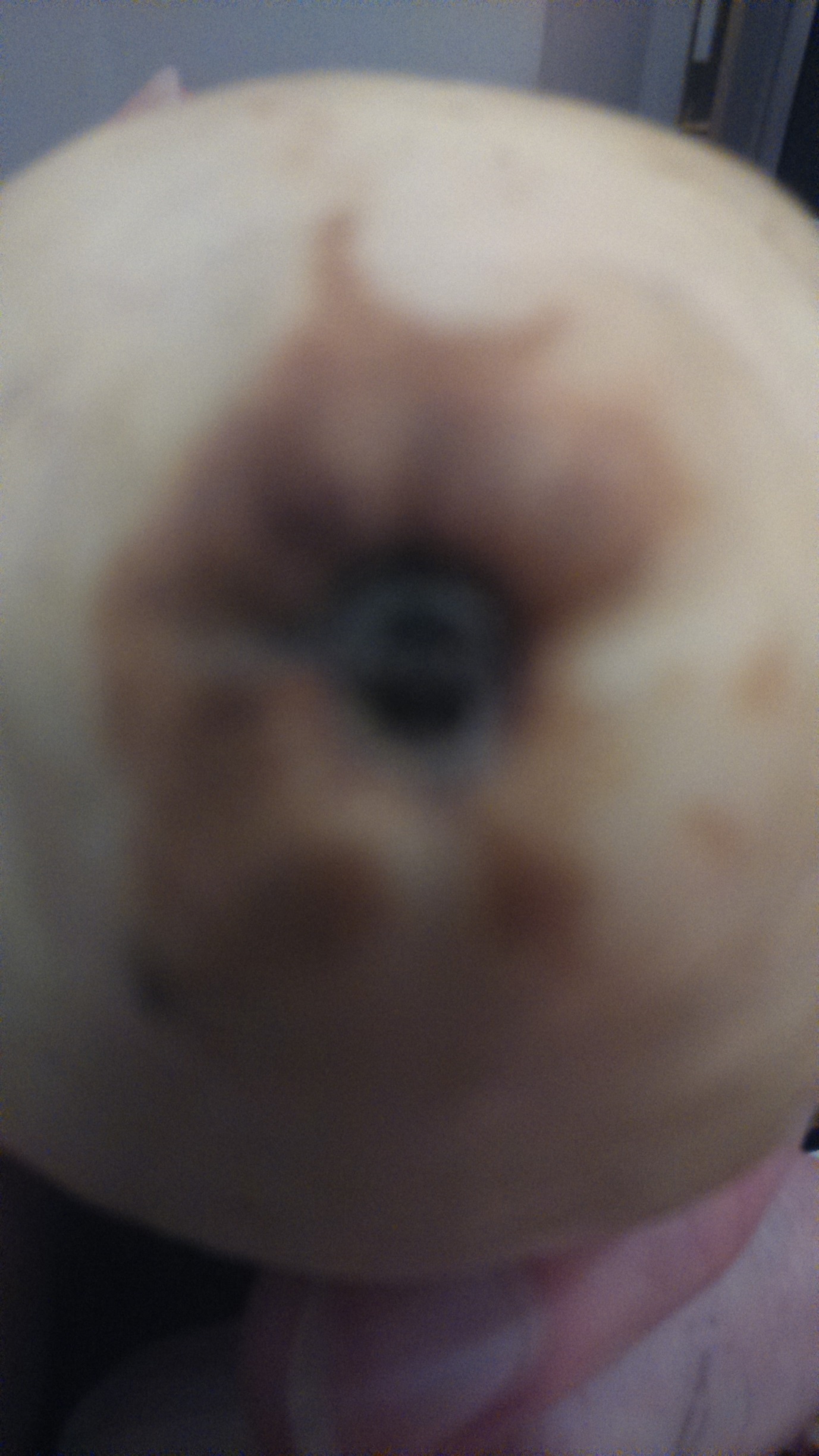 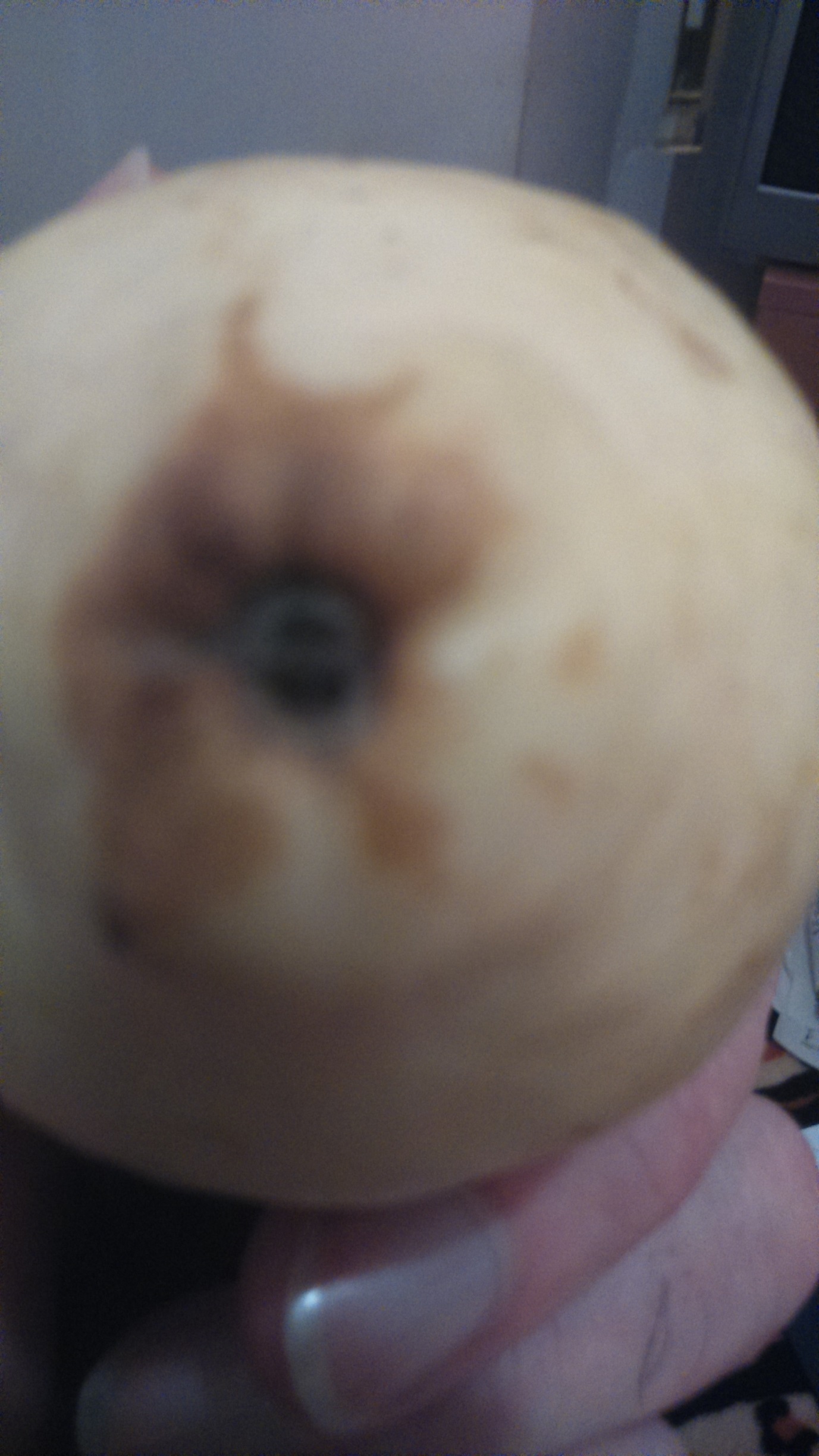 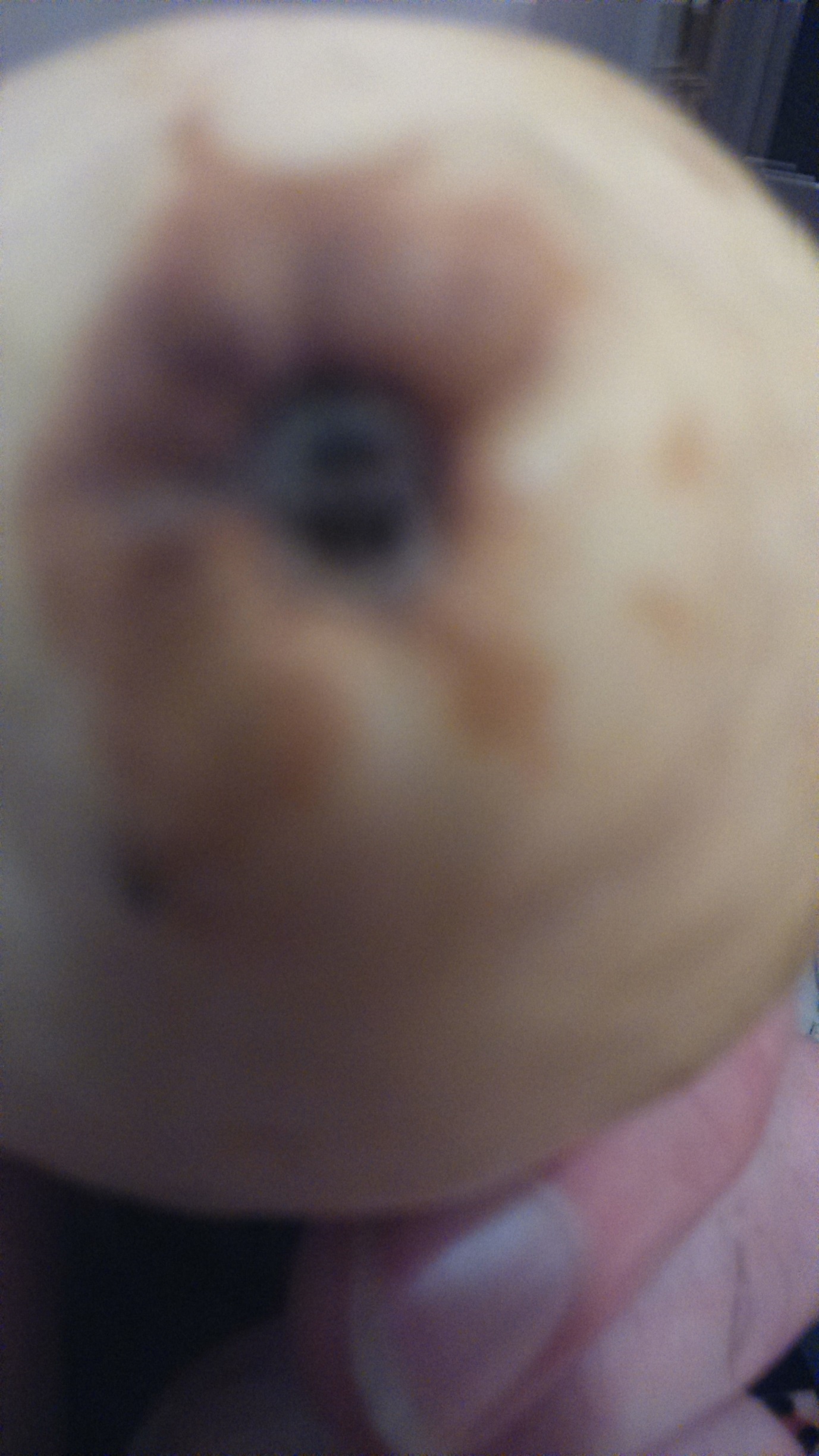 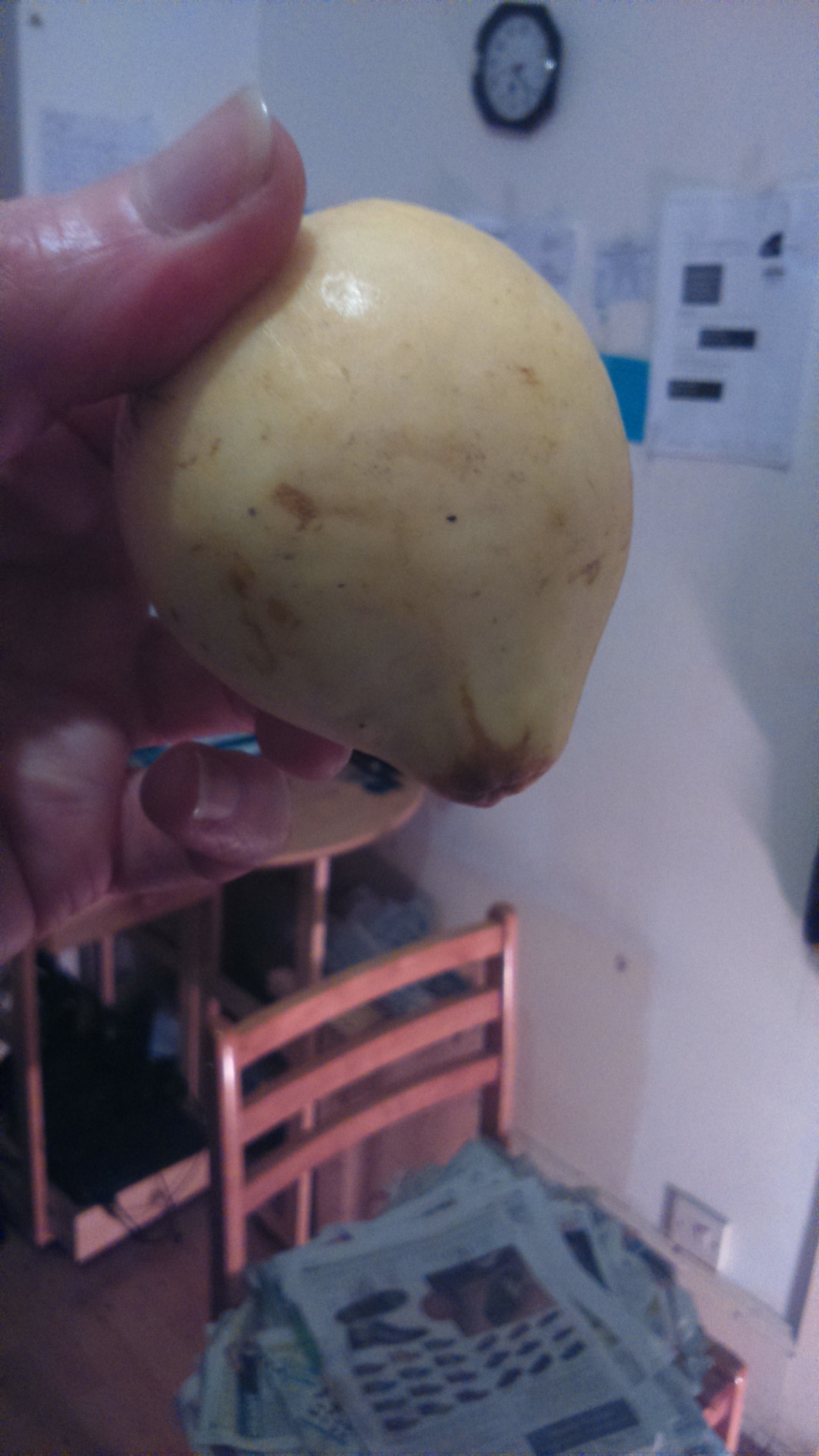 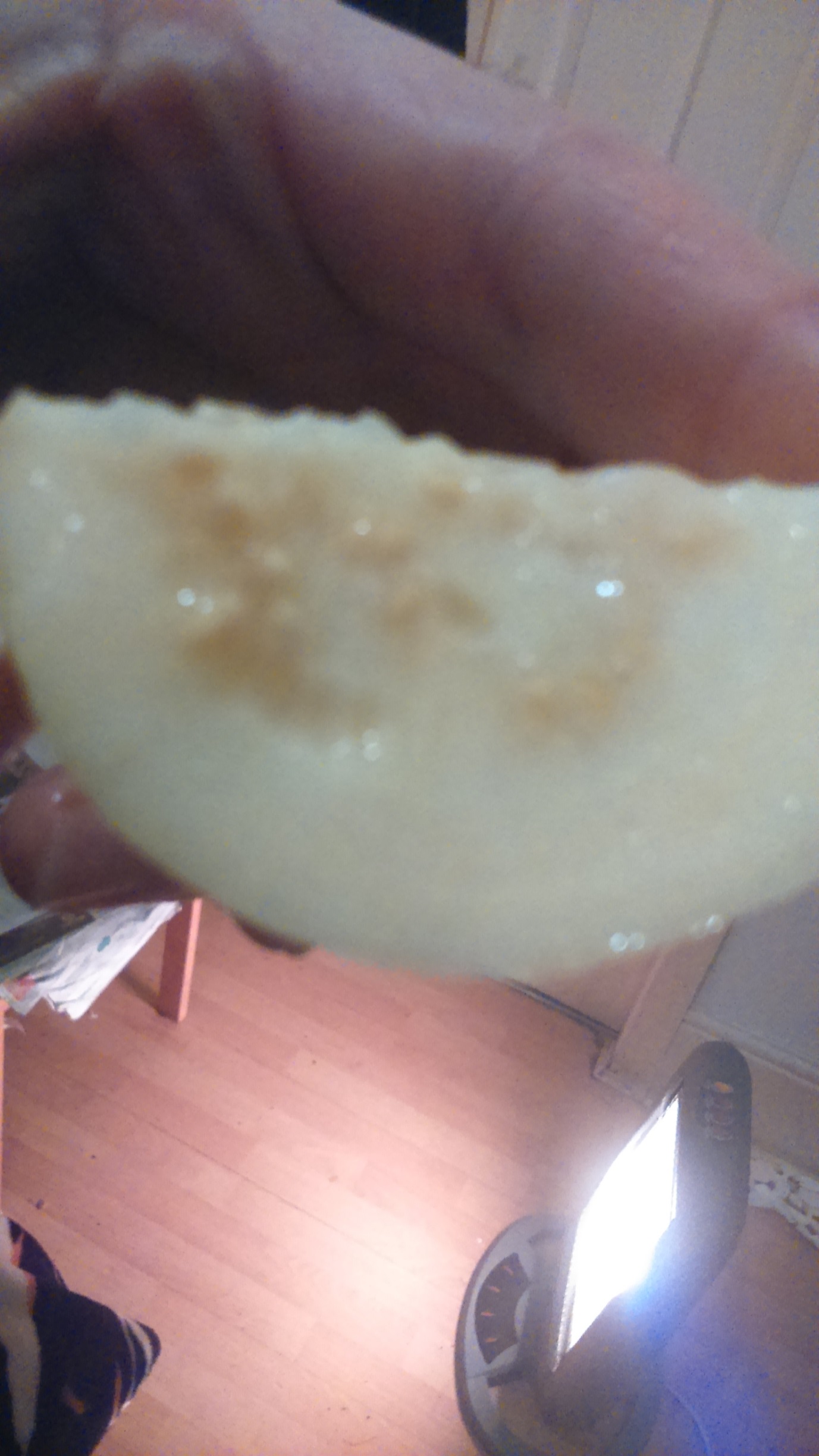 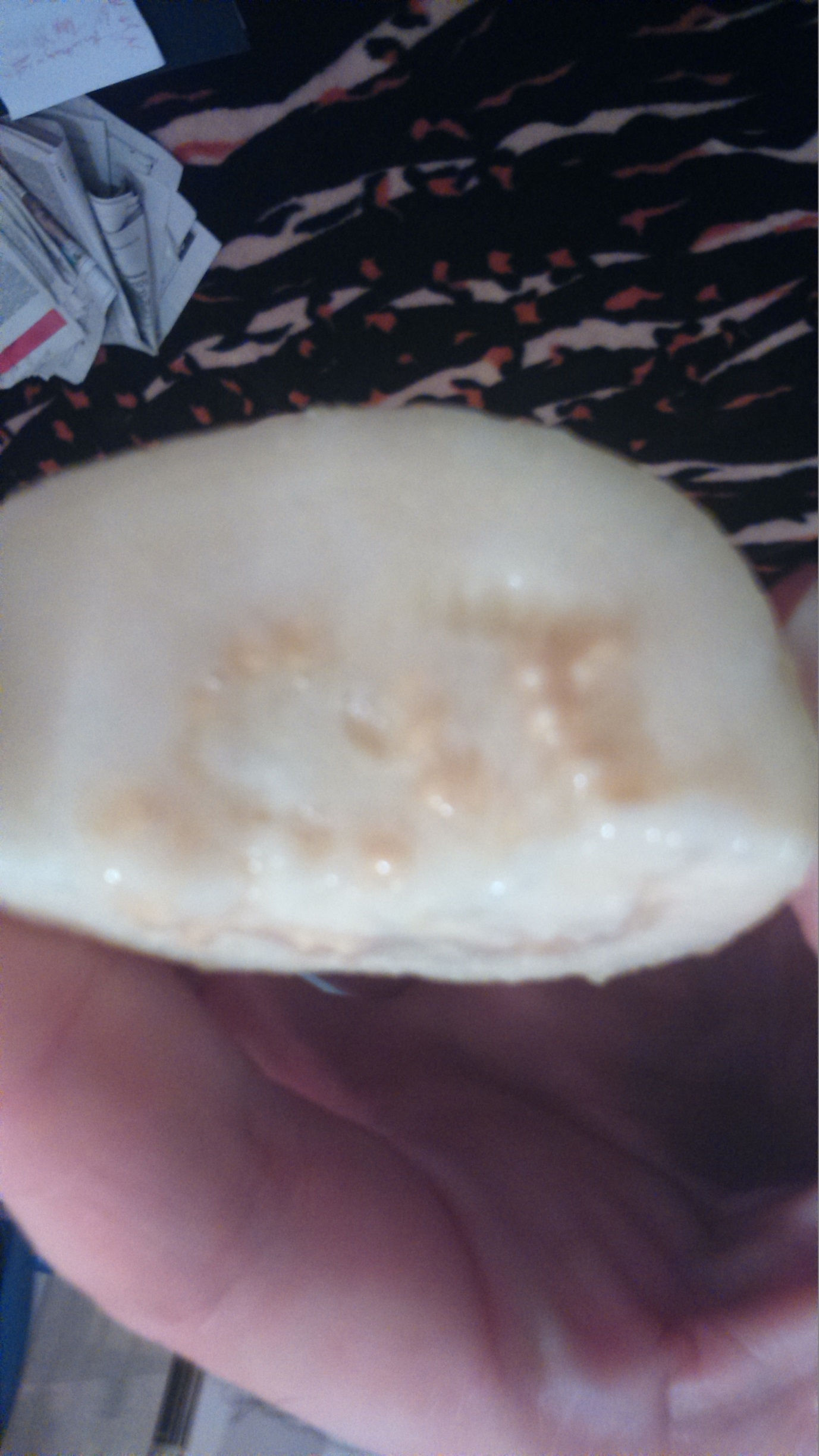 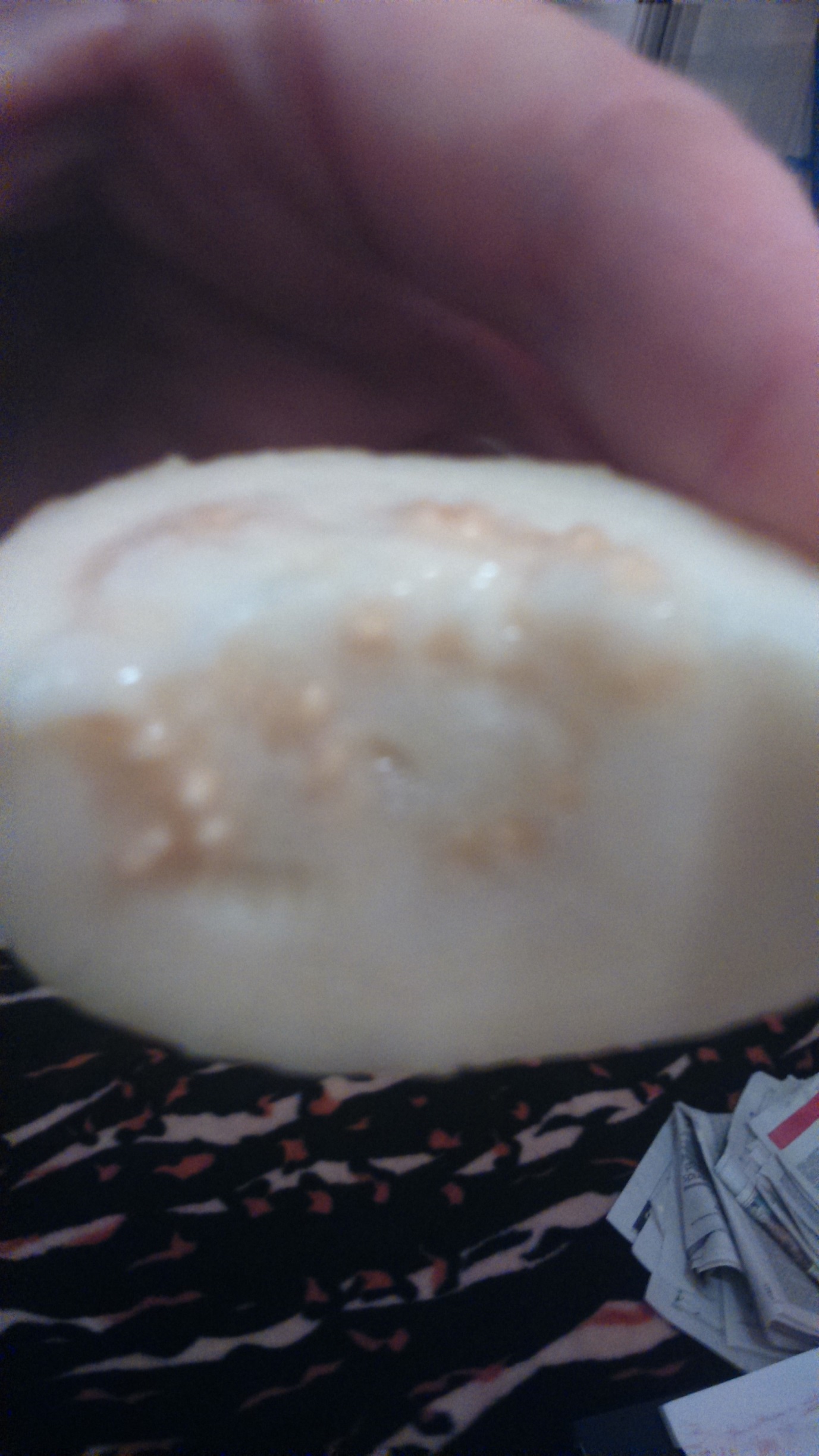 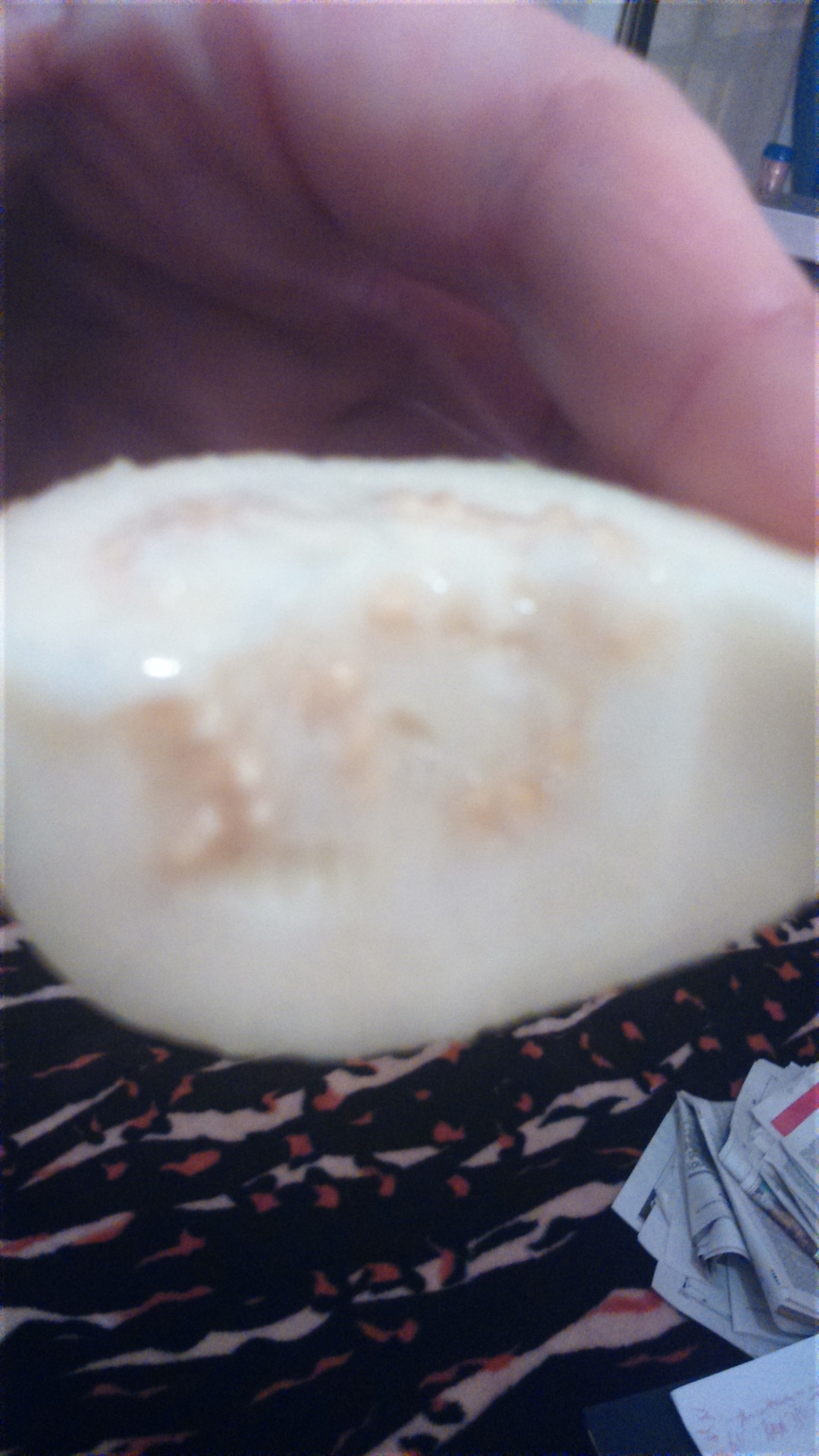 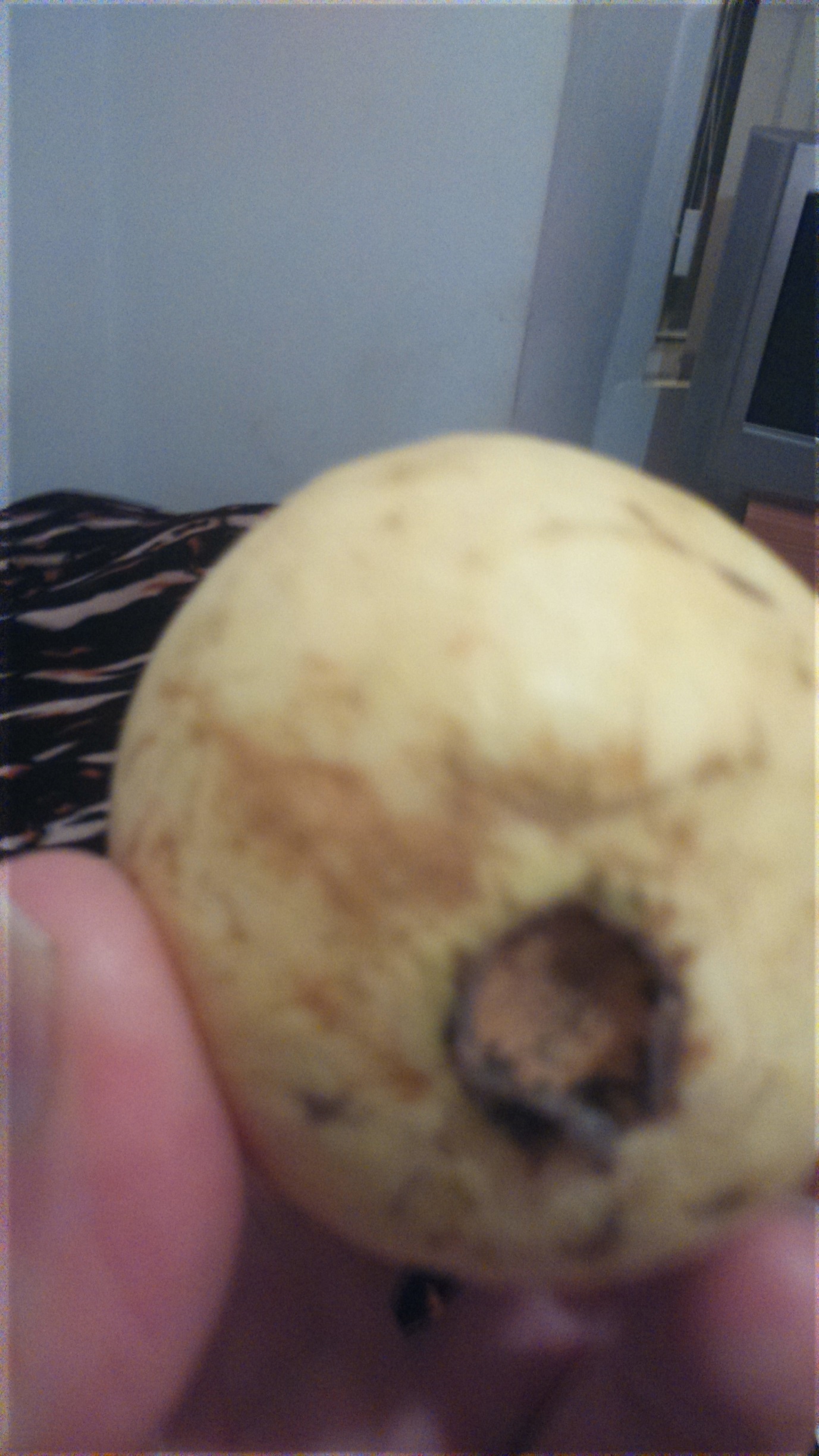 